Урок 79. Ремонт выключателей нагрузки, разъединителей, отделителей, короткозамыкателей и их приводов.При капитальном ремонте разъединителей, отделителей и короткозамыкателей их полностью разбирают, очищают от грязи, осматривают и выполняют ремонт опорных изоляторов, главных и заземляющих ножей, приводов, передающих движение механизмов и подшипников, сигнальных и блокировочных устройств.При ремонте отделителей и короткозамыкателей особое внимание уделяют дефектации и ремонту отключающих (у отделителей) и включающих (у короткозамыкателей) рабочих пружин. В случае их замены проверяют, чтобы развиваемое ими усилие соответствовало характеристикам свойств пружин, установленных на заводе.Тщательно проверяют работу приводов отделителей и короткозамыкателей (зубчатых передач, механизмов свободного расцепления, механизмов защелок приводов). В табл. 11.3 приведен перечень механизмов и инвентаря, используемых для ремонта разъединителей.При ремонте и замене дефектных деталей смазывают подшипники и шарнирные соединения аппаратов, выполняют их общую сборку и окраску. Контакты смазывают тонким слоем незамерзающей смазки.Контакты с серебряным покрытием смазки не требуют. Следует иметь в виду, что серебрение контактов не только защищает их от коррозии, но и уменьшает переходное сопротивление, а также позволяет снизить вытягивающее усилие ножа из неподвижного контакта.Полностью собранные аппараты проходят регулировку и испытания.При этом проверяют и регулируют отклонение ножей от осей полюсов, а также зазоры между концами контактных ножей у разъединителей и отделителей, между ножом и упором у короткозамыкателей.У разъединителей и отделителей динамометром измеряют усилие вытягивания ножа при обезжиренных контактных поверхностях.Механизмы, оборудование и инвентарь для ремонта разъединителей, шт.Таблица 11.4Допустимые значения сопротивлений контактных систем разъединителейКомплектование мастерской агрегатами и приспособлениями для ремонта электрооборудования подстанцийТаблица 11.5Допустимое усилие вытягивания одного ножа из неподвижного контакта должно находиться в пределах 160... 180 Н.Измеряют время включения короткозамыкателей и отключения отделителей. Измеренное время должно быть не более значений, указанных в паспорте аппарата (для отделителей ОД-110М - 0,5 с, для короткозамыкателей КЗ-110М - 0,35 с).У разъединителей и отделителей измеряют сопротивление контактов постоянному току. Оно должно соответствовать значениям, приведенным в табл. 11.4.Измерение сопротивления изоляции поводков тяг, выполненных из органических материалов, производят мегомметром на 2500 В.Сопротивление изоляции должно быть не ниже 300 МОм при номинальном напряжении 3... 10 кВ и 1000 МОм при напряжении.20 кВ.Изоляцию многоэлементных штыревых изоляторов измеряют мегомметром 2500 В. Сопротивление изоляции каждого элемента изолятора должно быть не менее 300 МОм.Проверку работы приводов разъединителей, отделителей и ко- роткозамыкателей проводят пятикратным включением и отключением ручным приводом и проведением не менее 10 операций от устройств РЗА.В табл. 11.1... 11.3 приведены перечни механизмов и инструментов, предназначенных для работ непосредственно на месте установки ремонтируемого оборудования.В целях совершенствования механизации работ на подстанциях напряжением 220 кВ используют мастерские, один из вариантов оснащения которых приведен в табл. 11.5.Ремонт выключателей нагрузки.Ремонт выключателей нагрузки проводят вместе с ремонтом остального оборудования подстанции. Сначала очищают выключатель от пыли, грязи, старой смазки и ржавчины, проверяют вертикальность и надежность крепления его рамы, внимательно осматривают изоляторы и пластмассовые дугогасительные камеры. При наличии трещин их заменяют.Дугогасительные камеры разбирают, очищают от копоти вкладыши из органического стекла. При толщине стенок вкладышей менее 1 мм их заменяют, контролируют также крепление изоляторов на раме.Далее проверяют состояние подвижных и неподвижных главных и дугогасительных контактов, удаляют напильником места незначительного подгорания, сильно обгоревшие контакты заменяют. Медленно отключая выключатель, убеждаются в совпадении осей подвижных и неподвижных главных контактов и свободном вхождении подвижных дугогасительных контактов в горловину дугогасительных камер. При повороте вала выключателя на 70° ножи должны передвигаться на 50°, а дугогасительные подвижные контакты — входить в камеру на 160 мм.Если в конце включения выключателя ножи упираются в неподвижные контакты, то это необходимо устранить путем изменения длины тяги, соединяющей belt выключателя с приводом. Если выключатель отключается тяжело, зачищают и смазывают трущиеся детали, а также проверяют, правильно ли он соединен с приводом.Затем контролируют точность блокировки и состояние гибкой связи, соединяющей валы выключателя.Заключительная часть ремонта — подкраска каркаса, рычагов и тяг, а также смазывание контактных поверхностей тонким слоем технического вазелина.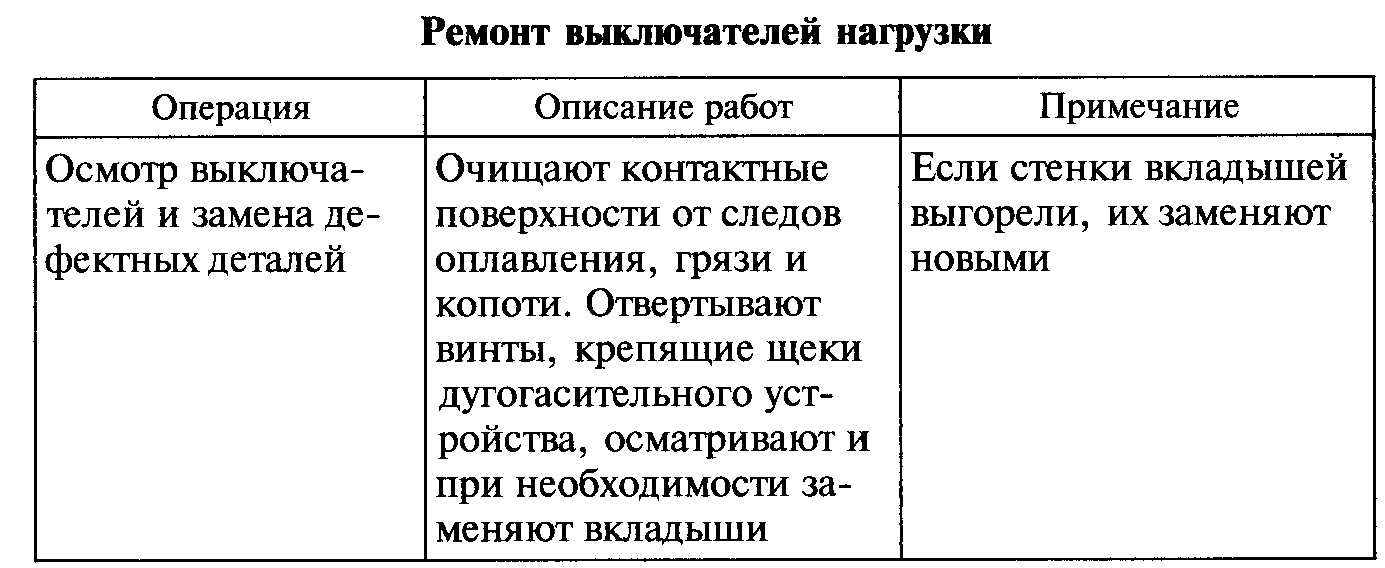 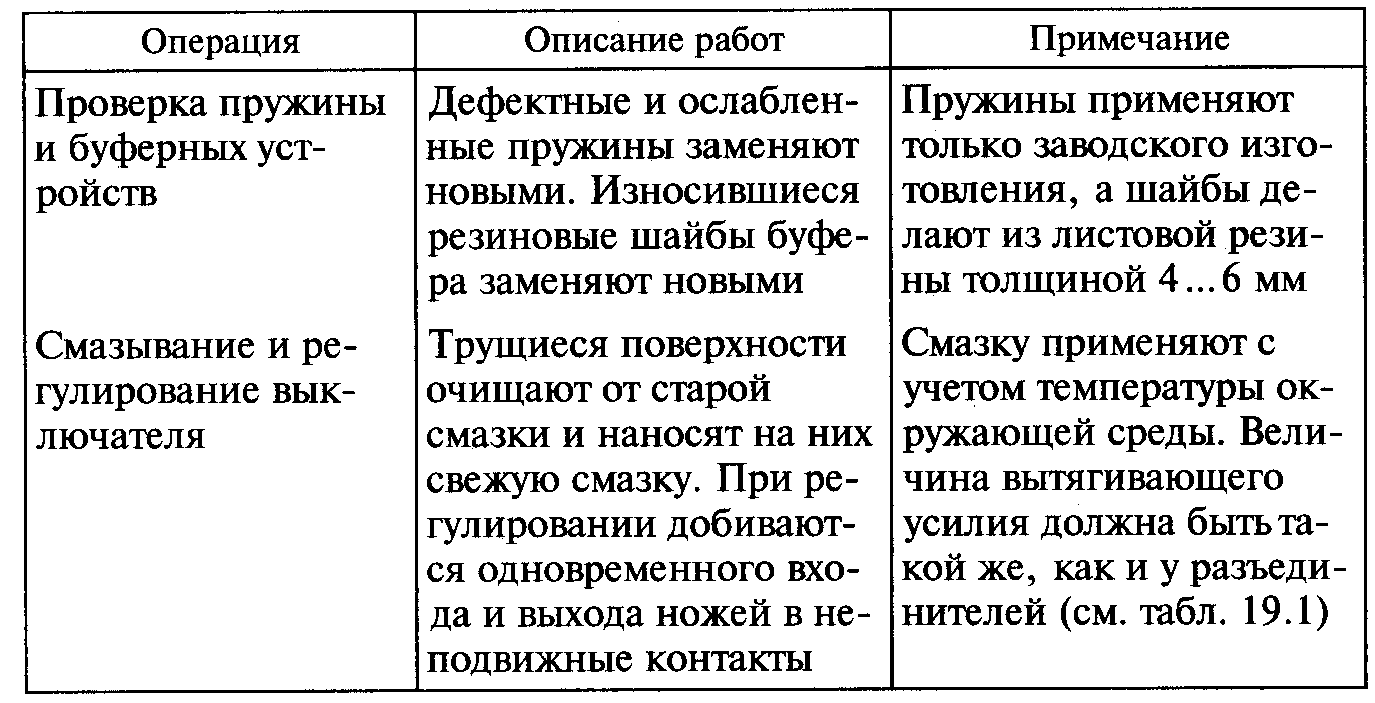 Задание: изучить материал и составить конспект.НаименованиеНапряжение разъединителей, кВНапряжение разъединителей, кВНапряжение разъединителей, кВНаименованиеПО220330 и 500Автокран грузоподъемностью 5 т111Автомобиль грузоподъемностью 4 т111Строп типа 4СК-4,0/30001—1Строп типа УСК-0,5-1/40002—2Строп типа УСК-0,5-1/20002—2Строп типа УСК-0,5-1/8000—2—Канат пеньковый 0 20 мм, длиной 200 м222Лестница длиной 3 м221Лестница с площадкой—2—Бруски деревянные 40 х 150 х 1500 мм2——Тоже, 40х 150х3000 мм—22Строительно-монтажный пистолет111Комплект монтерского инструмента223ТипразъединителяНоминальное напряжение, кВНоминальный ток, АДопустимое значение сопротивления, мкОмРЛН35 ...220600220РОНЗ5002000220Другие типы35 ... 70060027510001201500... 200050НаименованиеНазначениеДизельный генератор могц-Электропитание сварочных аппаратов,ностьюдо 16 кВтинструментов, освещения, нагревательных элементовКомпрессор СО-7АОбеспечение пневмоинструментаСварочная машина ПС-300Сварка ответственных несущих металлических конструкцийСварочный трансформаторПрихватка, сварка неответственныхТС-300конструкцийСверлильный станок диа-Сверление отверстий в шинах и другихметром сверла до 32 ммобъемных деталяхЗаточный станокЗаточка инструмента, обработка сопрягаемых деталейВерстак с двумя тисками и одним шиногибом на плоскость и на реброДля слесарных работ и изгиба шинЭлектрические ножницыРезка металлических листов толщинойИЭ-4202до 3,5 ммДисковые ножницыДля резки профильного металла (уголка, швеллера)Электрическая дрель 220 ВСверление отверстий в крупногабарит-со сверлом диаметром 23 ммных деталях и оборудованииТрансформатор безопасностиДля питания осветительных приборовТВС2 (220/12 В)на месте работТри комплекта прожекторовДля освещения работ в ночное время и в помещенияхЭлектрогайковертОтвинчивание гаек на крышках трансформаторов, МВ 110...220 кВНаименованиеНазначениеДва электрокалорифераОтопление, сушка изоляцииПневмогайковертОтвинчивание гаек на крышках трансформаторов, МВ 110... 220 кВТаль ручная грузоподъем-Монтаж и демонтаж реакторов, другиеностью 3 ттакелажные работыЛебедка ручная рычажнаяПеремещение оборудования при уста-с тяговым усилием 1,5 тновке на фундамент и там, где невозможно применить тальМалогабаритный отбойныйДемонтаж бетонных конструкций, про-молоток МО-9бивка отверстий в бетонеДомкрат гидравлический ДТС-1Монтаж и перемещение оборудованияГидравлический пресс с на-Опрессовка соединительных зажимовбором матриц и пуансонови наконечниковЛампа паяльная бензиноваяДля пайки наконечниковЛестница выдвижнаяВыполнение работ по ошиновке в ОПУ 220... ПО...35кВТри приставные лестницыПодъем на оборудование МВдлиной 2, 3 , 4 м110... 220 кВ и т. д.Два набора слесарных инструментовВыполнение слесарных работНабор защитных средствОбеспечение безопасности и промса-и средств оказания первой помощинитарии